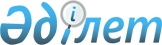 О внесении изменений в постановление Правительства Республики Казахстан от 30 октября 2000 года N 1631
					
			Утративший силу
			
			
		
					Постановление Правительства Республики Казахстан от 19 марта 2001 года N 361. Утратило силу постановлением Правительства Республики Казахстан от 20 апреля 2022 года № 231.
      Сноска. Утратило силу постановлением Правительства РК от 20.04.2022 № 231 (вводится в действие по истечении десяти календарных дней после дня его первого официального опубликования).
      Правительство Республики Казахстан постановляет:
      1. Внести в постановление Правительства Республики Казахстан от 30 
      октября 2000 года N 1631  
      P001631_
        "Об образовании Координационного совета 
      по туризму" (САПП Республики Казахстан, 2000 г., N 44-45, ст. 534) 
      следующие изменения:
      в приложении к указанному постановлению:
      ввести в состав Координационного совета по туризму:
      Тасмагамбетова                - Заместителя Премьер-Министра Республики 
      Имангали Нургалиевича           Казахстан, председателем
      Муртазаева                    - вице-Министра экономики и торговли 
      Мурата Арзаевича                Республики Казахстан;
           строку:
      "Турлыханов Даулет            - Председатель Агентства Республики 
      Болатович                       Казахстан по туризму и спорту, 
                                      председатель;"
           изложить в следующей редакции:
      "Турлыханов Даулет            - Председатель Агентства Республики
      Болатович                       Казахстан по туризму и спорту, первый
                                      заместитель председателя.";
      вывести из указанного состава Аханова Серика Ахметжановича.
      2. Настоящее постановление вступает в силу со дня подписания.
      Премьер-Министр
        Республики Казахстан   
      (Специалисты: Мартина Н.А.,
      Абрамова Т.М.)           
					© 2012. РГП на ПХВ «Институт законодательства и правовой информации Республики Казахстан» Министерства юстиции Республики Казахстан
				